CURSO DE COCINA NAVIDEÑO A CARGO DEL COCINERO Victor Manuel Carranza Fraile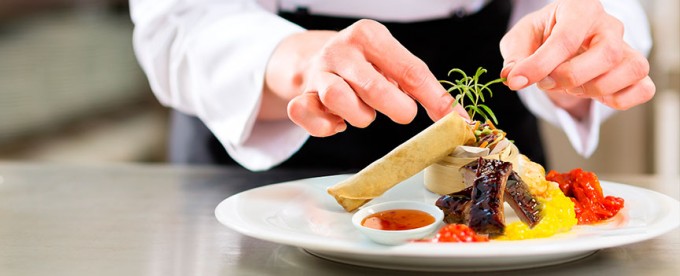 Día: Sábado 10 de DiciembreLugar: Ludoteca	Hora: 16:30 h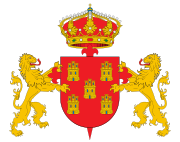 Organiza 		Ayuntamiento de Baltanás